Transformations Review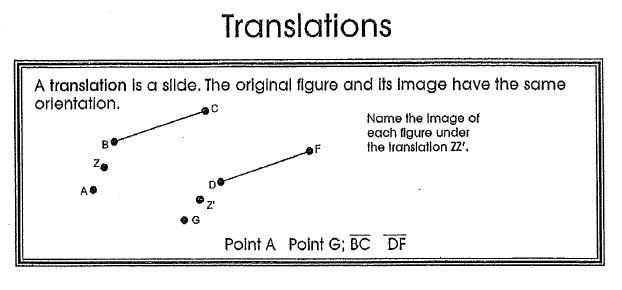 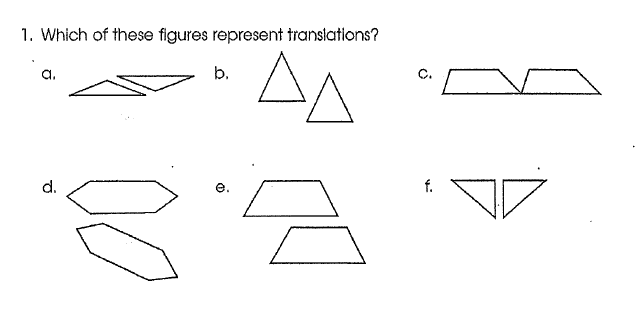 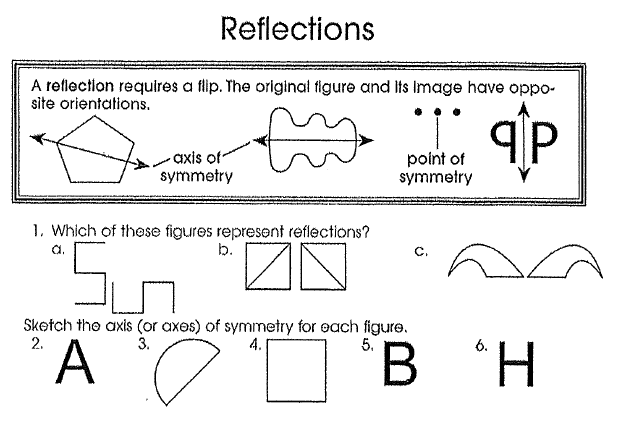 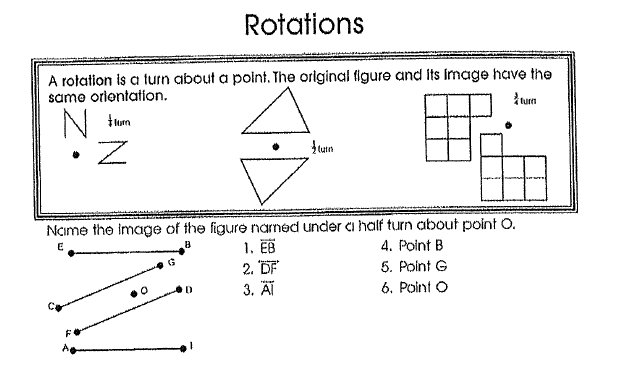 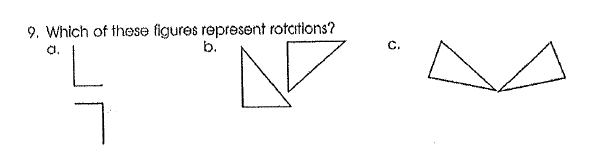 